      Azərbaycan Respublikasının                                                 Permanent Mission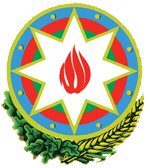            Cenevrədəki BMT Bölməsi                                          of the Republic of Azerbaijanvə digər beynəlxalq təşkilatlar yanında                                    to the UN Office and other               Daimi Nümayəndəliyi                                        International Organizations in Geneva       _______________________________________________________________________________  237 Route des Fayards, CH-1290 Versoix, Switzerland  Tel: +41 (22) 9011815   Fax: +41 (22) 9011844  E-mail: geneva@mission.mfa.gov.az  Web: www.geneva.mfa.gov.az		     Check against deliveryUN Human Rights Council41st session of the UPR Working GroupUPR of South AfricaStatementdelivered by Mr. Shahriyar Hajiyev, Second Secretary of the Permanent Mission of the Republic of Azerbaijan to the UN Office and other International Organizations in Geneva16 November 2022Thank you Mr. President,Azerbaijan welcomes the Delegation of the Republic of South Africa and thanks for the presentation of the national report specifying the measures undertaken since the previous cycle of the UPR in the field of promotion and protection of human rights. Azerbaijan offers the following recommendations to South Africa:    1.	Intensify its efforts to tackle unemployment by adopting and implementing effective policy programmes.2.	Continue to take measures in providing universal access to education for the children in the country, especially those living in rural areas and the children with disabilities. 3.	Accelerate its efforts to promote and create necessary conditions for the full enjoyment of human rights by women, in particular for vulnerable women across the country. Azerbaijan wishes the Delegation of South Africa a successful review.I thank you.